Cheese Party Checklist Cheeses:___ Aged Cheese___ Imported Cheese___ Firm Cheese___ Soft Cheese___ Other CheeseCheese Accessories:___ Crackers (Salted or unsalted)___ Soft bread___ Hard bread___ Cured meat___ Honey___ Grapes___ Wine (White)___ Wine (Red)___ Bottled water___ Optional fruits (peaches, figs, etc)Supplies:___ Plates for each cheese and the cheese accessories___ Knives for cutting and spreading cheeses___ Wine glasses for wine___Spoons for honey and other spreads___ Decorative pieces (flowers, etc)___ Comment cards (for the cheese___ Wrappers for leftover cheese favors 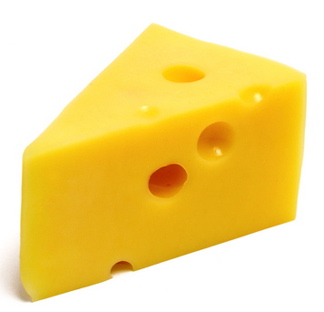 